SFERA 3 PELLET AIR 9,5 kWDATI TECNICI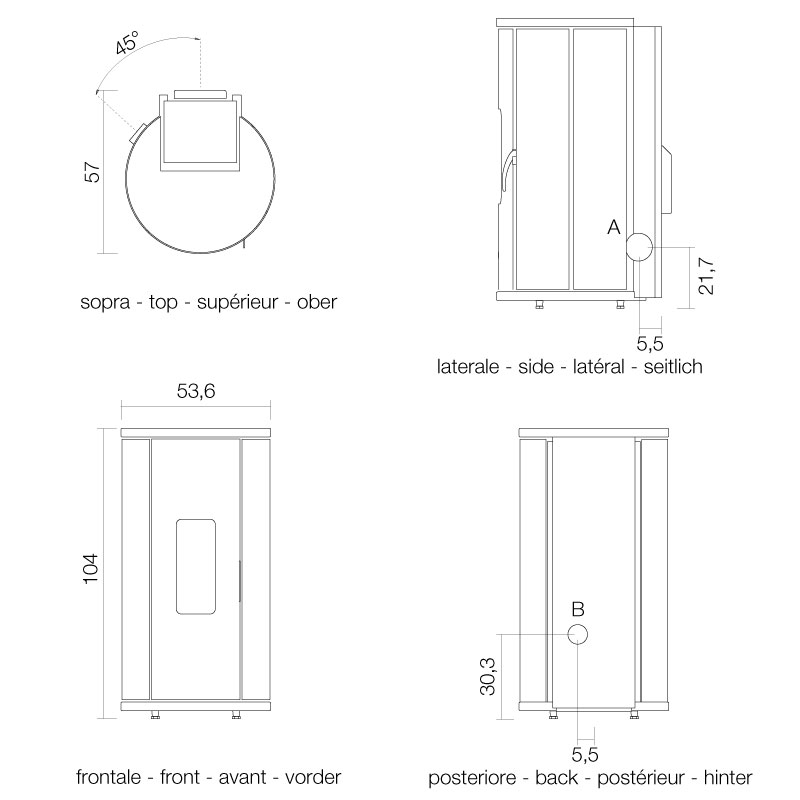 SFERA 3Un gioco di riflessiSarà difficile resistere alla tentazione di specchiarsi e giocare con la propria immagine davanti a Sfera3, una stufa che spicca per la luminosità dei materiali con cui è possibile rivestirla e per i magici effetti che la sua forma cilindrica crea con la luce e il riflesso di chi si avvicina. Un’esperienza divertente e allo stesso tempo rilassante, perché questa stufa a pellet è dotata di camera stagna: una vera e propria garanzia di affidabilità e alte prestazioni. Con Sfera giocare con il fuoco non è mai stato così sicuro.Potenza nominale9,5 kWPotenza ridotta2,8 kWRendimento nominale86,5 %Rendimento ridotto93 %Volume riscaldabile min/max67 - 228 m3Capacità serbatoio22 kgCombustibile pelletPellet ø6 mmConsumo orario min/max0,60 - 2,30 kg/hAutonomia min/max9,6 - 36,7 hAssorbimento elettrico in lavoro max84 WDecibel46,7 - 60,8 dBPeso lordo108 - 118 kgMisure53,6 - 57 - 104 cmVolume imballo0,32 m3Scarico fumi80 mmPresa aria comburente60 mm